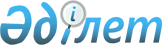 Об утверждении бюджета Желтауского сельского округа на 2018-2020 годыРешение маслихата Каргалинского района Актюбинской области от 22 декабря 2017 года № 210. Зарегистрировано Департаментом юстиции Актюбинской области 10 января 2018 года № 5848.
      В соответствии со статьей 6 Закона Республики Казахстан от 23 января 2001 года "О местном государственном управлении и самоуправлении в Республике Казахстан" и пунктом 2 статьи 9-1 Бюджетного кодекса Республики Казахстан от 4 декабря 2008 года, Каргалинский районный маслихат РЕШИЛ:
      1. Утвердить бюджет Желтауского сельского округа на 2018-2020 годы согласно приложениям 1, 2 и 3 соответственно, в том числе на 2018 год в следующих объемах:
      1) доходы 107 207 тысяч тенге,
      в том числе:
      налоговые поступления 7 509 тысяч тенге;
      неналоговые поступления 41 тысяч тенге
      поступления трансфертов 99 657 тысяч тенге;
      2) затраты 107 207 тысяч тенге;
      3) чистое бюджетное
      кредитование 0 тысяч тенге;
      в том числе:
      бюджетные кредиты 0 тысяч тенге;
      погашение бюджетных кредитов 0 тысяч тенге;
      4) сальдо по операциям 
      с финансовыми активами 0 тысяч тенге;
      в том числе:
      приобретение финансовых активов 0 тысяч тенге; 
      5) дефицит (профицит) бюджета 0 тысяч тенге;
      6) финансирование дефицита 
      (использование профицита) бюджета 0 тысяч тенге; 
      Сноска. Пункт 1 с изменениями, внесенными решениями Каргалинского районного маслихата Актюбинской области от 12.06.2018 № 254 (вводится в действие с 01.01.2018); от 11.09.2018 № 270 (вводится в действие с 01.01.2018); от 07.12.2018 № 286 (вводится в действие с 01.01.2018).


      2. Учесть, что в доход бюджета сельского округа зачисляются:
      индивидуальный подоходный налог;
      налог на имущество физических лиц;
      земельный налог;
      налог на транспортные средства;
      доходы от аренды имущества, находящегося в государственной собственности;
      штрафы, пени, санкции, взыскания, налагаемые государственными учреждениями, финансируемыми из государственного бюджета, а также содержащимися и финансируемыми из бюджета (сметы расходов) Национального Банка Республики Казахстан, за исключением поступлений от организаций нефтяного сектора;
      прочие неналоговые поступления.
      Сноска. Пункт 2 с изменениями, внесенными решением Каргалинского районного маслихата Актюбинской области от 12.06.2018 № 254 (вводится в действие с 01.01.2018).


      3. Принять к сведению и руководству, что в соответствии со статьей 8 Закона Республики Казахстан от 30 ноября 2017 года "О республиканском бюджете на 2018-2020 годы" установлено:
      с 1 января 2018 года:
      1) минимальный размер заработный платы - 28 284 тенге;
      2) месячный расчетный показатель для исчисления пособий и иных социальных выплат, а также применения штрафных санкций, налогов и других платежей в соответствии с законодательством Республики Казахстан - 2 405 тенге;
      3) величина прожиточного минимума для исчисления размеров базовых социальных выплат – 28 284 тенге. 
      4. Учесть в бюджете сельского округа на 2018 год субвенции, передаваемые из районного бюджета в сумме – 95 738 тысяч тенге.
      4-1. Учесть в бюджете сельского округа на 2018 год поступление целевых трансфертов из районного бюджета:
      1 442 тысяч тенге - капитальные расходы подведомственных государственных учреждений и организаций.
      1 997 тысяч тенге – дошкольное воспитание и обучение и организация медицинского обслуживания в организациях дошкольного воспитания и обучения;
      480 тысяч тенге - благоустройство и озеленение населенных пунктов.
      Сноска. Дополнен пунктом 4-1 - решениями Каргалинского районного маслихата Актюбинской области от 11.09.2018 № 270 (вводится в действие с 01.01.2018); от 07.12.2018 № 286 (вводится в действие с 01.01.2018).


      5. Настоящее решение вводится в действие с 1 января 2018 года.  Бюджет Желтауского сельского округа на 2018 год
      Сноска. Приложение 1 – в редакции решения Каргалинского районного маслихата Актюбинской области от 07.12.2018 № 286 (вводится в действие с 01.01.2018). Бюджет Желтауского сельского округа на 2019 год Бюджет Желтауского сельского округа на 2020 год
					© 2012. РГП на ПХВ «Институт законодательства и правовой информации Республики Казахстан» Министерства юстиции Республики Казахстан
				
      Председатель сессии

Секретарь районного

      маслихата

маслихата

      С.Аманжолов

Н.Заглядова
Приложение 1к решению районного маслихатаот 22 декабря 2017 года № 210
Категория
Класс
Подкласс
Специфика
Наименование
Сумма, тысяч тенге
I. Доходы
107207
1
Налоговые поступления
7509
1
01
Подоходный налог
2100
1
01
2
Индивидуальный подоходный налог
2100
1
04
Hалоги на собственность
5409
1
04
1
Hалоги на имущество
204
1
04
3
Земельный налог
258
1
04
4
Hалог на транспортные средства
4947
2
Неналоговые поступления
41
01
Доходы от государственной собственности
5
5
Доходы от аренды имущества, находящегося в государственной собственности
5
04
Штрафы, пени, санкции, взыскания, налагаемые государственными учреждениями, финансируемыми из государственного бюджета, а также содержащимися и финансируемыми из бюджета (сметы расходов) Национального Банка Республики Казахстан 
36
1
Штрафы, пени, санкции, взыскания, налагаемые государственными учреждениями, финансируемыми из государственного бюджета, а также содержащимися и финансируемыми из бюджета (сметы расходов) Национального Банка Республики Казахстан, за исключением поступлений от организаций нефтяного сектора 
36
06
Прочие неналоговые поступления
0
1
Прочие неналоговые поступления
0
4
Поступления трансфертов 
99657
4
02
Трансферты из вышестоящих органов государственного управления
99657
4
02
3
Трансферты из районного (города областного значения) бюджета
99657
Функциональная группа
Функциональная подгруппа
Администратор бюджетных программ
Программа
Подпрограмма
Наименование
Сумма, тысяч тенге
 II. Затраты
107207
01
Государственные услуги общего характера
18914
01
1
Представительные, исполнительные и другие органы, выполняющие общие функции государственного управления
16982
01
1
124
Аппарат акима города районного значения, села, поселка, сельского округа 
16982
01
1
123
001
Услуги по обеспечению деятельности акима города районного значения, села, поселка, сельского округа 
16982
022
Капитальные расходы государственного органа
490
032
Капитальные расходы подведомственных государственных учреждений и организаций
1442
04
Образование
76602
04
1
Дошкольное воспитание и обучение
76438
124
Аппарат акима города районного значения, села, поселка, сельского округа
76438
004
Дошкольное воспитание и обучение и организация медицинского обслуживания в организациях дошкольного воспитания и обучения 
76438
2
Начальное, основное среднее и общее среднее образование
164
124
Аппарат акима города районного значения, села, поселка, сельского округа 
164
2
123
005
Организация бесплатного подвоза учащихся до ближайшей школы и обратно в сельской местности 
164
06
Социальная помощь и социальное обеспечение
1149
2
Социальная помощь
1149
2
124
Аппарат акима города районного значения, села, поселка, сельского округа 
1149
2
123
003
Оказание социальной помощи нуждающимся гражданам на дому
1149
07
Жилищно-коммунальное хозяйство
5841
3
Благоустройство населенных пунктов
5841
3
124
Аппарат акима города районного значения, села, поселка, сельского округа 
5841
008
Освещение улиц в населенных пунктах
4504
009
Обеспечение санитарии населенных пунктов
375
011
Благоустройство и озеленение населенных пунктов 
962
12
Транспорт и коммуникации
3111
12
1
Автомобильный транспорт
3111
12
1
124
Аппарат акима района в городе, города районного значения, поселка, села, сельского округа
3111
12
1
123
013
Обеспечение функционирования автомобильных дорог в городах районного значения, селах, поселках, сельских округах 
3111
13
Прочие
1590
9
Прочие
1590
124
Аппарат акима города районного значения, села, поселка, сельского округа 
1590
040
Реализация мероприятий для решения вопросов обустройства населенных пунктов в реализацию мер по содействию экономическому развитию регионов в рамках Программы развития регионов до 2020 года 
1590
Функциональная группа
Функциональная подгруппа
Администратор бюджетных программ
Программа
Подпрограмма
Наименование
Сумма, тысяч тенге
III. Чистое бюджетное кредитование 
0
Категория
Класс
Подкласс
Специфика
 Наименования
 Наименования
Сумма, тысяч тенге
5
Погашение бюджетных кредитов
Погашение бюджетных кредитов
0
01
Погашение бюджетных кредитов
Погашение бюджетных кредитов
0
1
Погашение бюджетных кредитов, выданных из государственного бюджета
Погашение бюджетных кредитов, выданных из государственного бюджета
0
Функциональная группа
Функциональная подгруппа
Администратор бюджетных программ
Программа
Подпрограмма
Наименование
Сумма, тысяч тенге
IV. Сальдо по операциям с финансовыми активами
0
Приобретение финансовых активов
0
V. Дефицит (профицит) бюджета 
0
VI. Финансирование дефицита (использование профицита) бюджета
0
Категория
Класс
Подкласс
Специфика
 Наименования
 Наименования
Сумма, тысяч тенге
7
 Поступления займов
 Поступления займов
0
01
Внутренние государственные займы
Внутренние государственные займы
0
2
Договоры займа
Договоры займа
0
Функциональная группа
Функциональная подгруппа
Администратор бюджетных программ
Программа
Подпрограмма
Наименование
Сумма, тысяч тенге
16
Погашение займов
0
16
1
Погашение займов
0Приложение 2к решению районного маслихатаот 22 декабря 2017 года № 210
Категория
Категория
Категория
Категория
Категория
Сумма, тысяч тенге

 
Класс
Класс
Класс
Класс
Сумма, тысяч тенге

 
Подкласс
Подкласс
Подкласс
Сумма, тысяч тенге

 
Специфика
Специфика
Сумма, тысяч тенге

 
Наименование
Сумма, тысяч тенге

 
I.Доходы
105140
1
Налоговые поступления
7565
1
01
Подоходный налог
2028
1
01
2
Индивидуальный подоходный налог
2028
1
04
Hалоги на собственность
5537
1
04
1
Hалоги на имущество
206
1
04
3
Земельный налог
2119
1
04
4
Hалог на транспортные средства
3212
4
Поступления трансфертов 
97575
4
02
Трансферты из вышестоящих органов государственного управления
97575
4
02
3
Трансферты из районного (города областного значения) бюджета
97575
Функциональная группа
Функциональная группа
Функциональная группа
Функциональная группа
Функциональная группа
Функциональная группа
Сумма, тысяч

 тенге
Функциональная подгруппа
Функциональная подгруппа
Функциональная подгруппа
Функциональная подгруппа
Функциональная подгруппа
Сумма, тысяч

 тенге
Администратор бюджетных программ
Администратор бюджетных программ
Администратор бюджетных программ
Администратор бюджетных программ
Сумма, тысяч

 тенге
Программа
Программа
Программа
Сумма, тысяч

 тенге
Подпрограмма
Подпрограмма
Сумма, тысяч

 тенге
Наименование
Сумма, тысяч

 тенге
 II. Затраты
105140
01
Государственные услуги общего характера
16831
01
1
Представительные, исполнительные и другие органы, выполняющие общие функции государственного управления
16831
01
1
124
Аппарат акима города районного значения, села, поселка, сельского округа 
16831
01
1
123
001
Услуги по обеспечению деятельности акима города районного значения, села, поселка, сельского округа 
16831
04
Образование
75944
04
1
Дошкольное воспитание и обучение
75780
124
Аппарат акима города районного значения, села, поселка, сельского округа
75780
004
Дошкольное воспитание и обучение и организация медицинского обслуживания в организациях дошкольного воспитания и обучения 
75780
2
Начальное, основное среднее и общее среднее образование
164
124
Аппарат акима города районного значения, села, поселка, сельского округа 
164
2
123
005
Организация бесплатного подвоза учащихся до ближайшей школы и обратно в сельской местности 
164
06
Социальная помощь и социальное обеспечение
1184
2
Социальная помощь
1184
2
124
Аппарат акима города районного значения, села, поселка, сельского округа 
1184
2
123
003
Оказание социальной помощи нуждающимся гражданам на дому
1184
07
Жилищно-коммунальное хозяйство
5147
3
Благоустройство населенных пунктов
5147
3
124
Аппарат акима города районного значения, села, поселка, сельского округа 
5147
008
Освещение улиц в населенных пунктах
4065
009
Обеспечение санитарии населенных пунктов
375
011
Благоустройство и озеленение населенных пунктов 
707
12
Транспорт и коммуникации
2329
12
1
Автомобильный транспорт
2329
12
1
124
Аппарат акима района в городе, города районного значения, поселка, села, сельского округа
2329
12
1
123
013
Обеспечение функционирования автомобильных дорог в городах районного значения, селах, поселках, сельских округах 
2329
13
Прочие
3705
9
Прочие
3705
124
Аппарат акима города районного значения, села, поселка, сельского округа 
3705
040
Реализация мероприятий для решения вопросов обустройства населенных пунктов в реализацию мер по содействию экономическому развитию регионов в рамках Программы развития регионов до 2020 года 
3705
III. Чистое бюджетное кредитование 
0
5
Погашение бюджетных кредитов
0
01
Погашение бюджетных кредитов
0
1
Погашение бюджетных кредитов, выданных из государственного бюджета
0
IV. Сальдо по операциям с финансовыми активами
0
Приобретение финансовых активов
0
V. Дефицит (профицит) бюджета 
0
VI. Финансирование дефицита (использование профицита) бюджета
0
7
 Поступления займов
0
01
 Внутренние государственные займы
0
2
Договоры займа
0
16
Погашение займов
0
16
1
Погашение займов
0Приложение 3к решению районного маслихатаот 22 декабря 2017 года № 210
Категория
Категория
Категория
Категория
Категория
Сумма, тысяч тенге
Класс
Класс
Класс
Класс
Сумма, тысяч тенге
Подкласс
Подкласс
Подкласс
Сумма, тысяч тенге
Специфика
Специфика
Сумма, тысяч тенге
Наименование
Сумма, тысяч тенге
I.Доходы
106680
1
Налоговые поступления
7674
1
01
Подоходный налог
2090
1
01
2
Индивидуальный подоходный налог
2090
1
04
Hалоги на собственность
5584
1
04
1
Hалоги на имущество
206
1
04
3
Земельный налог
2119
1
04
4
Hалог на транспортные средства
3259
4
Поступления трансфертов 
99006
4
02
Трансферты из вышестоящих органов государственного управления
99006
4
02
3
Трансферты из районного (города областного значения) бюджета
99006
Функциональная группа
Функциональная группа
Функциональная группа
Функциональная группа
Функциональная группа
Функциональная группа
Сумма, тысяч тенге
Функциональная подгруппа
Функциональная подгруппа
Функциональная подгруппа
Функциональная подгруппа
Функциональная подгруппа
Сумма, тысяч тенге
Администратор бюджетных программ
Администратор бюджетных программ
Администратор бюджетных программ
Администратор бюджетных программ
Сумма, тысяч тенге
Программа
Программа
Программа
Сумма, тысяч тенге
Подпрограмма
Сумма, тысяч тенге
Наименование
Сумма, тысяч тенге
 II. Затраты
106680
01
Государственные услуги общего характера
16831
01
1
Представительные, исполнительные и другие органы, выполняющие общие функции государственного управления
16831
01
1
124
Аппарат акима города районного значения, села, поселка, сельского округа 
16831
01
1
123
001
Услуги по обеспечению деятельности акима города районного значения, села, поселка, сельского округа 
16831
04
Образование
75944
04
1
Дошкольное воспитание и обучение
75780
124
Аппарат акима города районного значения, села, поселка, сельского округа
75780
004
Дошкольное воспитание и обучение и организация медицинского обслуживания в организациях дошкольного воспитания и обучения 
75780
2
Начальное, основное среднее и общее среднее образование
164
124
Аппарат акима города районного значения, села, поселка, сельского округа 
164
2
123
005
Организация бесплатного подвоза учащихся до ближайшей школы и обратно в сельской местности 
164
06
Социальная помощь и социальное обеспечение
1184
2
Социальная помощь
1184
2
124
Аппарат акима города районного значения, села, поселка, сельского округа 
1184
2
123
003
Оказание социальной помощи нуждающимся гражданам на дому
1184
07
Жилищно-коммунальное хозяйство
6247
3
Благоустройство населенных пунктов
6247
3
124
Аппарат акима города районного значения, села, поселка, сельского округа 
6247
008
Освещение улиц в населенных пунктах
4065
009
Обеспечение санитарии населенных пунктов
575
011
Благоустройство и озеленение населенных пунктов 
1607
12
Транспорт и коммуникации
2329
12
1
Автомобильный транспорт
2329
12
1
124
Аппарат акима района в городе, города районного значения, поселка, села, сельского округа
2329
12
1
123
013
Обеспечение функционирования автомобильных дорог в городах районного значения, селах, поселках, сельских округах 
2329
13
Прочие
4145
9
Прочие
4145
124
Аппарат акима города районного значения, села, поселка, сельского округа 
4145
040
Реализация мероприятий для решения вопросов обустройства населенных пунктов в реализацию мер по содействию экономическому развитию регионов в рамках Программы развития регионов до 2020 года 
4145
III. Чистое бюджетное кредитование 
0
5
Погашение бюджетных кредитов
0
01
Погашение бюджетных кредитов
0
1
Погашение бюджетных кредитов, выданных из государственного бюджета
0
IV. Сальдо по операциям с финансовыми активами
0
Приобретение финансовых активов
0
V. Дефицит (профицит) бюджета 
0
VI. Финансирование дефицита (использование профицита) бюджета
0
7
 Поступления займов
0
01
 Внутренние государственные займы
0
2
Договоры займа
0
16
Погашение займов
0
16
1
Погашение займов
0